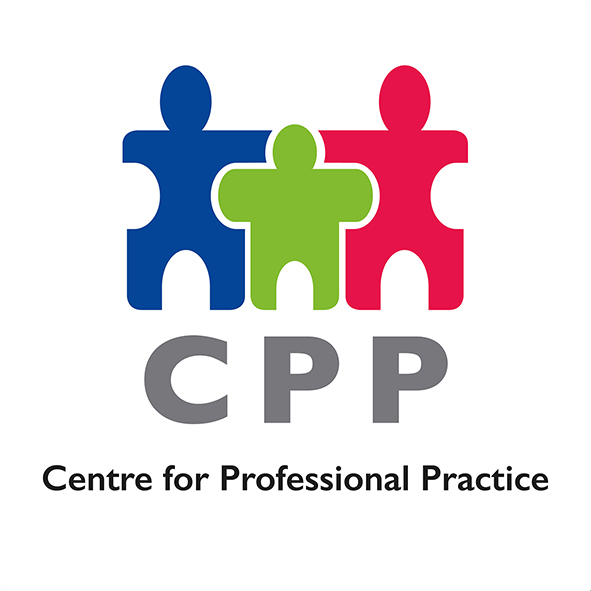 USEFUL ELECTRONIC LINKS1).Email Guide lines and Good Practicehttps://connect.dudley.gov.uk/documents/_layouts/15/WopiFrame.aspx?sourcedoc=/documents/shared/ICT/Email%20Guidelines%20and%20Good%20Practice.docx&action=default2).West Midlands Safeguarding Boardhttp://westmidlands.procedures.org.uk/3).Research In Practicehttps://www.rip.org.uk/4).Dudley Code of Conducthttp://cmis.dudley.gov.uk/CMIS5/Document.ashx?czJKcaeAi5tUFL1DTL2UE4zNRBcoShgo=Sq%2B4ZKcnCUXyUwO7eGhn1WN4AeSELWSgG8qA%2BnvvZ50X6bqdwS2CMw%3D%3D&rUzwRPf%2BZ3zd4E7Ikn8Lyw%3D%3D=pwRE6AGJFLDNlh225F5QMaQWCtPHwdhUfCZ%2FLUQzgA2uL5jNRG4jdQ%3D%3D&mCTIbCubSFfXsDGW9IXnlg%3D%3D=hFflUdN3100%3D&kCx1AnS9%2FpWZQ40DXFvdEw%3D%3D=hFflUdN3100%3D&uJovDxwdjMPoYv%2BAJvYtyA%3D%3D=ctNJFf55vVA%3D&FgPlIEJYlotS%2BYGoBi5olA%3D%3D=NHdURQburHA%3D&d9Qjj0ag1Pd993jsyOJqFvmyB7X0CSQK=ctNJFf55vVA%3D&WGewmoAfeNR9xqBux0r1Q8Za60lavYmz=ctNJFf55vVA%3D&WGewmoAfeNQ16B2MHuCpMRKZMwaG1PaO=ctNJFf55vVA%3D5).PIMMS user guide for managershttps://connect.dudley.gov.uk/support/Pages/Human-Resources/User-Guides-and-Useful-Information.aspx6).Policies and ProceduresGo into CITRIX from computer desktop – click on CandF Procedures Manual